Your recent request for information is replicated below, together with our response.Please accept our apologies for the delay in responding. Please supply the following - Number of Emails to Chief Constable containing video evidence NOT CCTV IN:- July 2022 January 2023As we have advised you in several previous responses, we are unable to provide you with the information you have requested, as it would prove too costly to do so within the context of the fee regulations.  As you may be aware the current cost threshold is £600 and I estimate that it would cost well in excess of this amount to process your request.  As such, and in terms of section 16(4) of the Act where section 12(1) (Excessive Cost of Compliance) has been applied, this represents a refusal notice for the information sought.To explain, emails sent to the Chief Constable’s mailboxes could be saved in a number of network locations, the mailboxes themselves or other recipient’s mailboxes/ network areas where emails have been passed on.We have no means of searching for emails that contain ‘video evidence’ other than by reviewing emails individually.Please supply the following - In addition to request response to FOI 22-1564 a list of all other FOI reference numbers where video was noted in the request and cost exemption was applied between July 2022 and January 2023We have searched for any FOIs received between July 2022 and January 2023 which were refused in full, section 12 of the Act was relied upon at least in part and where the request and/ or response document contains the word ‘video’.The reference numbers and summaries of the requests identified are listed below:23-0001 - Video Evidence certified & verified by PS - Aug 22 - 202322-2763 - Firearms licensing - Inverness - details behind published report 21/2222-2628 - Armed policing - incorrect use of Body Worn Video (BWV) stats22-2492 - UFO - video footage22-2388 - All emails sent which contain video evidence22-2264 - Crime stats - non-consensual sharing of intimate images (revenge porn) / Crime stats - deepfake pornography - 2017 TD22-1954 - Crime Stats - Road Traffic Offences - Dash Cam productions22-1868 - Incident stats - 'online challenges' resulting in injury/death - 2018 TD22-1814 - Crime stats - non-consensual sharing of intimate images (revenge porn) - ages/ details/ outcomes - 2015 TD22-1564 - Use of video evidence - no. times certified and verified - 2020 TDThe responses are all available on our Disclosure Log and can be searched for using the reference numbers.If you require any further assistance please contact us quoting the reference above.You can request a review of this response within the next 40 working days by email or by letter (Information Management - FOI, Police Scotland, Clyde Gateway, 2 French Street, Dalmarnock, G40 4EH).  Requests must include the reason for your dissatisfaction.If you remain dissatisfied following our review response, you can appeal to the Office of the Scottish Information Commissioner (OSIC) within 6 months - online, by email or by letter (OSIC, Kinburn Castle, Doubledykes Road, St Andrews, KY16 9DS).Following an OSIC appeal, you can appeal to the Court of Session on a point of law only. This response will be added to our Disclosure Log in seven days' time.Every effort has been taken to ensure our response is as accessible as possible. If you require this response to be provided in an alternative format, please let us know.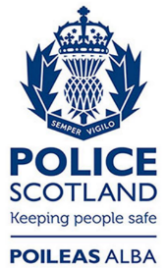 Freedom of Information ResponseOur reference:  FOI 23-0795Responded to:  27th April 2023